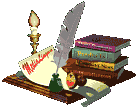 Statystyka miesięczna za miesiąc listopad 2015r.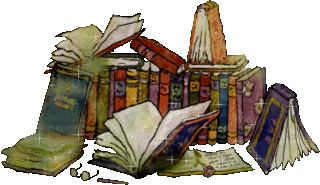 KlasaIlość przeczytanych książekII a13II b105II c7II d35III a39 III b32III c15IV a27V a12V b2V c16VI a7VI b26VI c19RAZEM:355I miejsceKlasa  II b  - 105 książek  II miejsceKlasa  III a -   39 książekIII miejsceKlasa  II d  -   35 książek